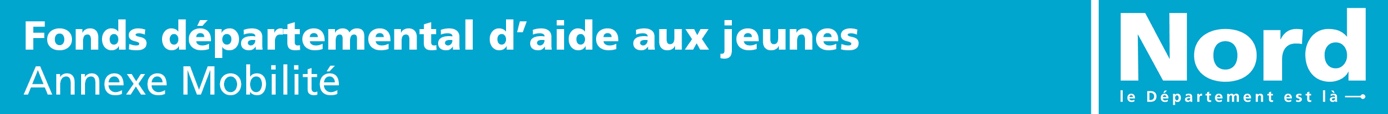 Montant sollicité : ……………………………..À quelle dépense destinez-vous l’aide demandée ?   (objet précis de la demande d’aide à la mobilité) …………………………………………………………………………………………………………………………………………………………………………………………………………………………………………………………………………………………………………………………(selon le type de demande, joindre un devis – cf règlement intérieur du FDAJ)   Mobilité  actuelleDisposez-vous de moyens de transport personnels ?          oui 	  non Si oui, le(s)quel(s) ? (voiture, scooter, vélo, autre véhicule motorisé ou non…)--Disposez-vous d’abonnements transport en commun ?          oui 	  non Si oui, le(s)quel(s) ? (carte jeune SNCF, abonnement bus, métro, tramway…)Savez-vous construire un itinéraire ?       oui 	  non Êtes-vous détenteur du permis de conduire ?       oui 	  non Si la demande de mobilité concerne un déplacement précis Lieu de départ :Destination :Objet du déplacement (travail, formation…) : Décrire l’itinéraire et le temps de transport associé le plus rapide actuellement accessible :Décrire l’itinéraire et le temps de transport associé souhaité dans le cadre de la demande :Lien avec le projet professionnelQuel est votre projet professionnel ? Décrivez votre besoin de mobilité dans le cadre de ce projet.